Publicado en Bilbao el 11/09/2013 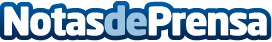 Nuevo servicio cloud gestionado para el alojamiento de negocios onlineguebs lanza un nuevo servicio cloud destinado a cubrir las necesidades de alojamiento de los profesionales y las PYME más exigentes. Los nuevos Servidores Cloud Premium son la solución perfecta para alojar tiendas virtuales, webs corporativas, plataformas de e-learning y sistemas ERP o CRM.Datos de contacto:Aitor Ortuondo, CEO de guebsNota de prensa publicada en: https://www.notasdeprensa.es/nuevo-servicio-cloud-gestionado-para-el-alojamiento-de-negocios-online Categorias: Telecomunicaciones Marketing Emprendedores E-Commerce http://www.notasdeprensa.es